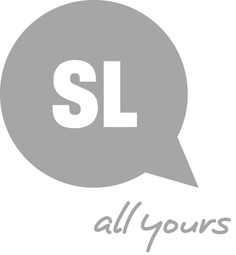 2023 black&write! Writing Fellowships Entry FormHow to enter 
Please follow these steps to apply for a black&write! Writing Fellowship: Read the Entry Guidelines in full. 
Prepare your Entry Documents.For electronic submissions: Complete the online entry form and upload other entry documents through the State Library of Queensland website OR email completed entry form and entry documents to Indigenous.writing@slq.qld.gov.au. For printed submissions: Post or deliver your completed entry form and other required documents to below address: black&write! Writing FellowshipsLevel 2, State Library of QueenslandPO Box 3488South Brisbane QLD 4101Submit entry before the competition closes at 5pm on Tuesday 31 January 2023.
Note: Postal entries need to be sent (not received) and postmarked before this time.You will receive a confirmation email from black&write! once your application has been received and checked for eligibility. Information and Enquiries If you have any questions about your Fellowship application please contact black&write!:Email: 	 Indigenous.writing@slq.qld.gov.auPhone:	 (07) 3842 9985 Entry Documents ChecklistPlease check the Entry Guidelines to ensure you have submitted all of the correct Entry DocumentsEntry form completed and all contact information provided is current and correct. Copy of Confirmation of Aboriginal or Torres Strait Islander Descent/Letter of Confirmation  Manuscript is attached and formatted according to Entry GuidelinesSubmission DeclarationI declare that I have read and agree to the Entry Guidelines. I declare this submission to be an original work, entirely of my own creation. I declare that this manuscript has never been published and is not currently under contract to be published. I understand that plagiarism-checking software may be used to ensure my entry is eligible. 		I understand that any materials included in my submission will not be returned.Title of entrant (Mr, Mrs, Aunty, Dr, etc.)   First name First name Surname Preferred nameAddress State Postcode Phone Mobile Email Aboriginal and/or Torres Strait Islander community or communities you identify with   Have you ever published a book before? (Optional) Please tell us a bit about yourself:How did you find out about the black&write! Writing Fellowships?   SLQ website   Printed flyer   Newspaper   Social media: Facebook / Twitter / LinkedIn (please circle)   SLQ eflyer / enewsletter   Word of mouth   Other: ____________________________ Title of manuscript   Type of manuscript  Adult fiction   Young adult fiction    Children’s book   Short story collection   Poetry collection (Optional) Please tell us about the manuscript – the story, context, inspiration, or anything you think we should know  Name of entrant   Signature Date 